                                                                                                            Rechnungs-Nr. :Ausrüstungsmiete zur AbholungDie angegebenen Preise gelten für Mitglieder der Sektion Wiesbaden und benachbarter Sektionen. Für Nichtmitglieder erhöhen sich die Leihgebühren um 50 %.Es ist nur möglich, jeweils ein Stück eines Gegenstandes pro Mitglied auszuleihen. Sie können hier jedoch die Mitgliedsnummern von bis zu 3 weiteren Mitgliedern angeben, für die Gegenstände ausgeliehen werden sollen:Ich miete von der Sektion Wiesbaden die unten aufgeführten Gegenstände. Ich weiß, dass die Gebühr keine Benutzungs-, sondern eine Mietgebühr ist, die auch im Nachhinein (bei Nichtabholung) erhoben wird. Ich hafte für Beschädigung oder Verlust der ausgeliehenen Gegenstände. Bei Unfall oder Nichtfunktion der Gegenstände verzichte ich auf die Geltendmachung von Schadenersatzansprüchen gegen die Sektion Wiesbaden, soweit der Schaden nicht durch bestehende Haftpflichtversicherungen abgedeckt ist und es sich um leichte Fahrlässigkeit handelt. Bei der Abholung bzw. vor Gebrauch überprüfe ich die Gegenstände auf Funktionsfähigkeit oder etwaige Mängel. Bei der Rückgabe bin ich verpflichtet, in der Mietzeit aufgetretene Mängel, Beschädigungen oder besondere Vorkommnisse unaufgefordert mitzuteilen.Bitte bei der Rubrik Summe keine Einträge machen. Verleih Wochenweise.Beachten Sie bitte, dass bei verspäteter Rückgabe Überziehungsgebühren (Kosten der Überziehungswoche + 50 % Überziehungsgebühr)  fällig werden!Bitte bringen Sie bei Abholung ihren Mitgliedsausweis bzw. bei Nichtmitgliedern ihren Personalausweis mit.Sektion Wiesbaden des Deutschen AlpenvereinsE-Mail: materialverleih@dav-wiesbaden.deVerleih und Rückgabe nur montags 15 – 19 Uhr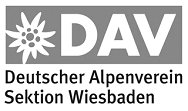 Mitgl.-Nr.:Geb.-Tag (TT-MM-JJJ)Mitgl.-Nr.:Geb.-Tag (TT-MM-JJJ)Mitgl.-Nr.:Geb.-Tag (TT-MM-JJJ)Mitgl.-Nr.:Geb.-Tag (TT-MM-JJJ)An-zahlArt.Nr.Gegenstand€ /WocheSummeHelm     (50 – 61 cm)5,00Helm klein, Kinder    (48 – 58 cm)5,00Klettergurt Kinder    (56 – 69 cm)5,00Komplettgurt Kinder (4-8 Jahre,bis 40kg)5,00Klettergurt S-M  (ca 65 – 90 cm)5,00Klettergurt M-L  (ca 78 – 107 cm)5,00BB   Klettersteigset  (40 – 110 kg)5,00Ba   Klettersteigset  (50 – 100 kg)5,00Pru  Alpin-Set (3 HMS-Schrauber / je 1 Bandschlinge 0,60 cm, 120 cm4,00je 1                   je 1 Reepschnur 1m, 2m, 4m / 1 Express-Schlinge)Ex   Steigeisen Universal (vorne + hinten Körbchen)5,00Steigeisen Kombi (vorne Körbchen,hinten Kipphebel)5,00WICHTIG  Schuhgrösse  : Grödel :5,00Gr.S   35 - 38Gr.M  39 - 41Gr.L   42 - 44Gr XL 45 - 47Pickel  (50 / 57 / 65 cm )       Länge : 5,00Eisschraube 19cm5,00LVS-Set (LVS-Gerät / Lawinensonde / Schneeschaufel)20,00LVS-Gerät15,00Kaution LVS-Gerät50,00Lawinensonde 3,00Schneeschaufel3,00Schneeschuhe :15,00Gr.M  (20 x 56 cm , bis 85kg)Gr.L  (20 x 61 cm , bis 98 Kg)G.XL (21 x 76 cm , bis 110kg)Schneeschuhe Kinder (6 -10 Jahre , bis 40kg)10,00Crashpad (1,30 x 1,00 x 0,10)5,00SummeAbholdatum:Abholdatum:Rückgabedatum:Rückgabedatum:Name:Vorname:Vorname:Tel.-Nr.E-Mail:E-Mail:Bezahlt nein / jaErledigtErledigtReserv.Unterschrift geben Sie bei Abholung hier:Unterschrift geben Sie bei Abholung hier:Unterschrift geben Sie bei Abholung hier:Unterschrift geben Sie bei Abholung hier:Unterschrift geben Sie bei Abholung hier:Unterschrift geben Sie bei Abholung hier: